BỘ ĐỀ KIỂM TRA HỌC KÌ IMÔN: NGỮ VĂN 7NĂM HỌC 2022-2023ĐỀ 1ĐỀ KIỂM TRA HỌC KÌ IMôn Ngữ văn lớp 7Thời gian làm bài: 90 phút, không kể thời gian giao đềI. ĐỌC- HIỂU (6.0 điểm) Đọc ngữ liệu và thực hiện các yêu cầu dưới đây:Chiều sông ThươngĐi suốt cả ngày thuVẫn chưa về tới ngõ Dùng dằng hoa quan họ Nở tím bên sông ThươngNước vẫn nước đôi dòngChiều vẫn chiều lưỡi háiNhững gì sông muốn nóiCánh buồm đang hát lênĐám mây trên Việt YênRủ bóng về Bố HạLúa cúi mình giấu quảRuộng bời con gió xanhNước màu đang chảy ngoanGiữa lòng mương máng nổiMạ đã thò lá mớiTrên lớp bùn sếnh sangCho sắc mặt mùa màngĐất quê mình thịnh vượngNhững gì ta gửi gắmSắp vàng hoe bốn bênHạt phù sa rất quenSao mà như cổ tíchMấy cô coi máy nướcMắt dài như dao cauÔi con sông màu nâuÔi con sông màu biếcDâng cho mùa sắp gặtBồi cho mùa phôi phaiNắng thu đang trải đầyĐã trăng non múi bưởiBên cầu con nghé đợiCả chiều thu sang sông. (Hữu Thỉnh - trong Từ chiến hào đến thành phố, NXB văn học, Hà Nội, 1991)Câu 1. Bài thơ trên thuộc thể thơ nào? (Nhận biết)A. Thơ bốn chữ    B. Thơ năm chữ      C. Thơ sáu chữD. Thơ bảy chữCâu 2. Xác định biện pháp tu từ có trong khổ thơ sau: (Nhận biết)“Nước màu đang chảy ngoanGiữa lòng mương máng nổiMạ đã thò lá mớiTrên lớp bùn sếnh sang”A.	So sánhB.	Nhân hóaC.	Ẩn dụD. Hoán dụCâu 3.  Cảnh vật trong bài thơ được miêu tả qua những màu sắc nào? (Nhận biết)A. Tím, xanh, vàng, nâu	      		C. Xanh, tím, đen, trắngB. Đỏ, xanh, vàng, nâu		           D. Trắng, vàng, nâu, tímCâu 4. Bài thơ nói về mùa nào trong năm? (Nhận biết)A. Xuân                                             B. ThuC. Hạ                                                 D.  ĐôngCâu 5.  Cảm xúc của nhà thơ được bộc lộ như thế nào qua khổ thơ sau: (Thông hiểu)“Ôi con sông màu nâuÔi con sông màu biếcDâng cho mùa sắp gặtBồi cho mùa phôi phai”A. Bồi hồi, xao xuyến	B. Đau đớn, xót xaC. Nhớ nhung, tiếc nuốiD. Vui mừng, phấn khởiCâu 6. Giọng điệu chính của bài thơ trên được thể hiện như thế nào? (Thông hiểu)A. Sôi nổi, hào hứngB. Nhẹ nhàng, trong sángC. Trang trọng, thành kínhD. Thiết tha, xúc độngCâu 7. Em hiểu từ “dùng dằng” trong hai câu thơ sau có nghĩa là gì? (Thông hiểu)“Dùng dằng hoa quan họNở tím bên sông Thương”	A. Ung dung, thoải mái	B. Rụt rè, ngập ngừng	C. Chậm chạp, thong thả	D. Lưỡng lự, không quyết đoánCâu 8. Trong khổ thơ sau có bao nhiêu phó từ?(Nhận biết)“Nước màu đang chảy ngoanGiữa lòng mương máng nổiMạ đã thò lá mớiTrên lớp bùn sếnh sang”A. 1                                                        	C. 3B. 2							D. 4Câu 9. Nêu cảm xúc của em sau khi đọc xong bài thơ trên (viết không quá 5 dòng).  (Vận dụng)Câu 10. Kể ra 2 hành động cụ thể của em để thể hiện tình yêu đối với quê hương đất nước. (Vận dụng)II. VIẾT (4.0 điểm)       Em hãy viết một bài văn kể lại sự việc có thật liên quan đến nhân vật hoặc sự kiện lịch sử. (Vận dụng cao)------------------------- Hết ------------------------HƯỚNG DẪN CHẤM ĐỀ KIỂM TRA HỌC KÌ IMôn: Ngữ văn lớp 7MA TRẬN ĐỀ KIỂM TRA  HỌC KÌ I MÔN NGỮ VĂN, LỚP 7BẢNG ĐẶC TẢ ĐỀ KIỂM TRA  HỌC KÌ IMÔN: NGỮ VĂN LỚP 7 - THỜI GIAN LÀM BÀI: 90 PHÚT ĐỀ 2:MA TRẬN ĐỀ KIỂM TRA CUỐI HỌC KÌ I MÔN NGỮ VĂN, LỚP 7BẢN ĐẶC TẢ ĐỀ KIỂM TRA CUỐI HỌC KÌ IMÔN NGỮ VĂN LỚP 7 - THỜI GIAN LÀM BÀI: 90 PHÚTĐỀ KIỂM TRA CUỐI HỌC KÌ IMôn Ngữ văn lớp 7Thời gian làm bài: 90 phút, không kể thời gian giao đềI. ĐỌC HIỂU (6.0 điểm)Đọc văn bản sau:Lựa chọn đáp án đúng:Câu 1: Bài thơ trên viết theo thể thơ nào?A. Bốn chữB. Năm chữC. Bảy chữD. Tám chữCâu 2: Trong bài thơ có sử dụng biện pháp tu từ gì?A. So sánh B. Nhân hóa và So sánh C. Nhân hóa và Ẩn dụD. So sánh, Nhân hóa, Ẩn dụ.Câu 3: Trong bốn khổ thơ đầu, nhà thơ đã miêu tả những quả sấu non bằng những hình ảnh nào?A. Những quả sấu non như những chiếc khuy lục, nhỏ xinh, ngây thơ, đũa giỡn cùng mây trắng.B. Những quả sấu non nhỏ xinh, ngây thơ.C. Những quả sâu non nhí nhảnh.D. Những quả sâu non như chiếc khuy lục.Câu 4: Tại sao tác giả lại cảm thấy những quả sấu tơ “Càng nhỏ xinh hơn nữa”?A. Vì chúng ở trên cao.B. Vì chúng là những quả sấu non. C. Vì chúng chưa lớn.D. Vì chúng là “khuy lục” của áo trời mà trời thì rộng lớn.Câu 5: Em hiểu từ “Giỡn” trong câu thơ  “Giỡn cả cùng mây trắng” có nghĩa là gì?    A. VuiB. ĐùaC. ChơiD. Nghịch Câu 6: Cảm xúc của tác giả về sự sinh thành từ hoa đến trái của quả sấu là cảm xúc gì?A. Vui sướngB. Bất ngờC. Ngạc nhiên và thích thúD. Phấn khởi Câu 7: Khi gọi tên quả sấu bằng những tên khác nhau “quả sấu con con”, “quả sấu tơ”, “trái con”, “mấy chú quả sấu con”  tác giả muốn thể hiện dụng ý gì? A. Thể hiện những quả sấu còn non, nhỏ bé, xinh xắn, ngây thơ, vui nhộn.B. Thể hiện sự gần gũi.C. Thể hiện sự vui đùa.D. Thể hiện thân thiết.Câu 8: Nhận xét nào sau đây nói đúng nhất nội dung của bài thơ trên?    A. Miêu tả quả sấu non trên cao.    B. Miêu tả quá trình phát triển của quả sấu.C. Miêu tả sức sống kì diệu của quả sấu.D. Miêu tả quả sấu non và sức sống kì diệu, mạnh mẽ của nó. Qua đó, tác giả cho người đọc hiểu được sức sống mạnh mẽ của dân tộc Việt Nam trước kẻ thù xâm lược.Trả lời câu hỏi/ Thực hiện yêu cầu:Câu 9: Xác định biện pháp tu từ được sử dụng trong khổ thơ sau và cho biêt tác dụng của biện pháp tu từ ấy?Trái non như thách thức
Trăm thứ giặc, thứ sâu,
Thách kẻ thù sự sống
Phá đời không dễ đâu!Câu 10: Qua bài thơ, tác giả muốn nhắn nhủ tới người đọc điều gì?II. VIẾT (4.0 điểm)       Phát biểu cảm nghĩ về một người thân của em. HƯỚNG DẪN CHẤM ĐỀ KIỂM TRA CUỐI HỌC KÌ IMôn: Ngữ văn lớp 7ĐỀ 3:MA TRẬN ĐỀ KIỂM TRA CUỐI HỌC KÌ IMÔN NGỮ VĂN, LỚP 7BẢNG ĐẶC TẢ ĐỀ KIỂM TRA CUỐI HỌC KÌ IMÔN: NGỮ VĂN LỚP 7 - THỜI GIAN LÀM BÀI: 90 PHÚTĐỀ KIỂM TRA CUỐI HỌC KÌ IMÔN: NGỮ VĂN, LỚP 7 Thời gian làm bài: 90 phútI. ĐỌC HIỂU (6,0 điểm)Đọc văn bản sau:LÒ CÒ Ô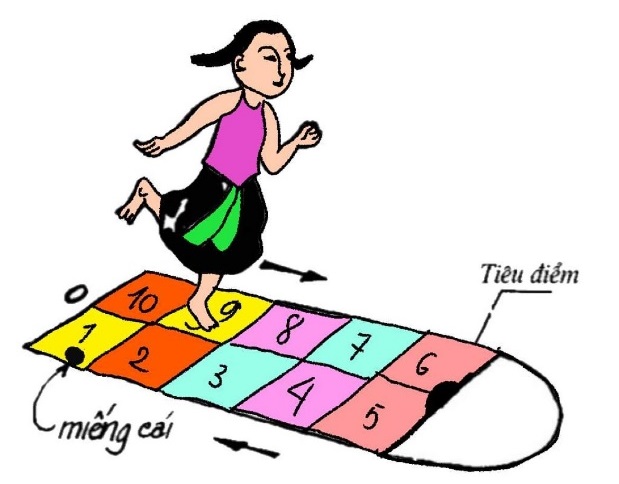 a. Mục đích, ý nghĩa, yêu cầu:- Góp phần rèn luyện khả năng ước lượng, di chuyển nhanh nhẹn, khéo léo, tính cẩn thận, tỉ mỉ... cho người chơi.- Tạo không khí vui chơi sôi nổi, thư giãn, vui vẻ.b. Số lượng, đội hình, địa điểm chơi:- Số lượng người chơi từ 3-5 em, nếu đông chia thành nhiều nhóm.- Địa điểm chơi là sân trường, sân nhà… sạch sẽ, bằng phẳng, thoáng mát.c. Hướng dẫn cách chơi:- Chuẩn bị chơi:	+ Dùng phấn vẽ các hình ô chơi theo ý thích (kiểu ô hình chữ nhật hoặc hình tròn và chữ nhật xen kẽ), 9-11 ô tùy theo độ tuổi và khả năng người chơi.	+ Làm “cái” trò chơi (miếng chàm) bằng một miếng nhựa đặc… nhỏ, dẹt hoặc các sợi dây điện nhỏ thắt lại với nhau vừa vặn tay cầm ném vào các ô chơi.	+ Vẽ đậm vạch đứng để đi “cái”, là vạch ngang ở một đầu ô chơi.	+ Các người chơi “oẳn tù tì” để xếp thứ tự chơi.- Bắt đầu chơi:Người chơi đứng vào vạch đi “cái” (ném “miếng cái” vào ô có hình vẽ hoa thị), “cái” của ai gần hoa thị nhất là được đi trước, có thể dùng gang tay hoặc đoạn que làm thước đo cho chính xác. Nếu có 2-3 “cái” cùng chạm “vòng tiêu điểm” thì phải tính cụ thể từ điểm tâm O để phân hơn thua, hoặc nếu không xác định được rõ ràng thì những người có “cái” như thế phải đi lại.Sau khi phân định thứ tự xong, người chơi thực hiện các động tác chơi chủ yếu như sau:Đối với kiểu ô chơi hình chữ nhật:+ Đầu tiên, người chơi thảy “miếng cái” vào ô 1 sao cho “cái” không được chạm vào các vạch bốn bên là được, rồi nhảy lò cò lần lượt từ ô số 10 đến hết ô số 6 thì nghỉ bằng cả hai chân, rồi lại lò cò tiếp đến ô số 1 tìm cách lấy bàn chân đang lò cò nhảy lên đánh bạt “miếng cái” thẳng ra ngoài vạch đứng ném “cái”, xong rồi nhảy lò cò ra. Nếu không đẩy được miếng cái ra khỏi ô hoặc nhảy sang ô khác hoặc nằm trên vạch hoặc người chơi mất thăng bằng mà ngã (có tay hoặc chân đang chạm đất hoặc dẫm vạch) làm mất lượt chơi.Đối với người chơi giỏi và có sức khỏe, đến ô số 1 vẫn lò cò nhưng dùng ngón chân cái và ngón chân trỏ kẹp “miếng cái” nhảy hất nó lên cao và dùng bàn tay đón bắt lấy nó. Đối với các người chơi bé nhỏ hơn thì nhảy lò cò đến ô số 2 rồi tìm cách cúi xuống nhặt lấy “miếng cái”.+ Thực hiện các động tác tương tự như trên với các ô số 2, 3, 4…đến 10 kể cả ô vòng bán nguyệt trên đầu ô số 5 và 6.+ Đi hết ô số 10 thì được tậu ruộng: Muốn tậu ruộng, phải đứng ở chỗ có hoa thị mà không được giẫm vạch, quay lưng lại các ô, tay cầm “miếng cái” ném qua đầu để “miếng cái” rơi xuống ô nào mà không chạm các vạch trong ô thì được lấy ô đó làm ruộng, được đánh dấu X hoặc gạch vẽ gì tùy ý. Nếu ném cái cái ra ngoài các ô chơi thì mất lượt chơi lần ấy, nếu miếng cái chạm vạch thì vẫn được đi lại lần sau trong ván chơi. Ruộng của ai thì người chơi ấy được nghỉ chân, khi lò cò qua đó. Nếu lần thứ hai được tậu ruộng, người chơi sẽ cố tình ném “miếng cái” sao cho vào được ô gần với ô ruộng cũ để mỗi khi lò cò qua đó chủ ruộng được nghỉ liên tiếp và lâu hơn. Còn ruộng của người khác, khi đi qua phải lò cò cắt qua mà không được ngã hoặc giẫm vạch, hoặc nếu muốn nghỉ ngơi thì phải xin phép chủ ruộng hoặc phải nộp cống chủ ruộng bằng một cái búng tai (sau nhiều lần xin nghỉ chủ ruộng sẽ tính rồi búng luôn một lần).Đối với kiểu ô chơi có hình tròn xen kẽ:+ Cách này với phù hợp với người chơi nhỏ tuổi, vì chỉ phải lò cò ở các ô tròn và được để hai chân ở ô hình chữ nhật. Đến ô số 8 và ô số 9 thì nhảy quay người lại, đổi chân đứng so với chân trước đó. + Khi tậu ruộng có thể đứng trên các ô số 8 và ô số 9 hoặc ở chỗ có hoa thị tùy theo thỏa thuận trước khi chơi.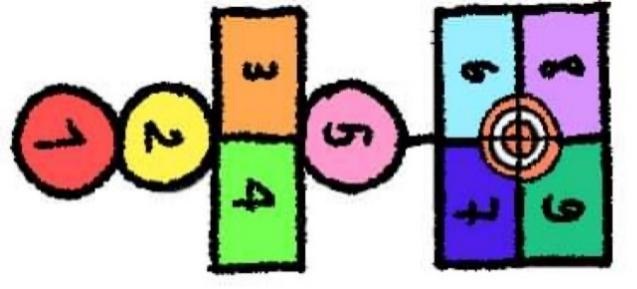 d. Luật chơi:- Nếu người chơi thảy “miếng cái” mà trúng vào vạch trong các ô hoặc đang đẩy “miếng cái” trúng vạch hoặc nhảy sang ô khác là mất lượt chơi.- Khi đang nhặt “miếng cái” hoặc tìm cách đẩy “miếng cái” ra ngoài ở bất cứ ô nào người chơi đều phải trong tư thế lò cò, chân đứng chân co. Nếu thả chân đang co xuống đất, chống tay xuống đất, bò ra đất, mất thằng bằng ngã xuống đất hoặc chạm vạch… là mất lượt chơi.- Nếu đang chơi mà “miếng cái” cán mức (nằm trên vạch vẽ các ô) thì mất lượt phải đợi đến lượt sau mới được đi tiếp. Khi đến lượt chơi tiếp được tiếp tục thảy “miếng cái” vào ô của lượt chơi trước bị hỏng (ví dụ đang thảy cái đến ô thứ hai mà cái cán mức thì khi đến lượt chơi mới lại được tiếp tục thảy cái vào ô số 2 để chơi tiếp).(In trong 100 trò chơi dân gian cho thiếu nhi, NXB Kim Đồng, 2014)Thực hiện các yêu cầu:Câu 1: Em hãy cho biết văn bản “Lò cò ô” thuộc loại văn bản nào? (Biết)	A. Văn bản biểu cảm	B. Văn bản nghị luận	C. Văn bản thông tin            D. Văn bản tự sựCâu 2: Văn bản “Lò cò ô” cung cấp được những thông tin cơ bản nào? (Biết)A. Mục đích, ý nghĩa; chuẩn bị; hướng dẫn cách chơi; luật chơiB. Nguồn gốc, chuẩn bị, hướng dẫn cách chơi, luật chơiC. Nguồn gốc, chuẩn bị, hướng dẫn cách chơi, hình thức xử phạtD. Mục đích, hướng dẫn cách chơi, hình thức xử phạtCâu 3: Văn bản hướng dẫn bao nhiêu cách chơi lò cò ô khác nhau? (Biết)	A. 1 cách chơi	B. 2 cách chơi	C. 3 cách chơi            D. 4 cách chơiCâu 4: Ý nào không đúng khi nói về mục đích của trò chơi lò cò ô? (Biết)	A. Góp phần rèn luyện khả năng ước lượng cho người chơi.	B. Góp phần rèn luyện khả năng di chuyển nhanh nhẹn cho người chơi.	C. Góp phần rèn luyện tính chăm chỉ cho người chơi.            D. Góp phần rèn luyện tính khéo léo cho người chơi.Câu 5: Thông tin trong mục “Hướng dẫn cách chơi” được triển khai theo cách nào? (Hiểu)	A. Theo trật tự thời gian	B. Theo quan hệ nhân quả	C. Theo mức độ quan trọng của thông tin            D. Theo trình tự không gianCâu 6: Cụm từ “tậu ruộng” được sử dụng trong văn bản nên được hiểu như thế nào? (Hiểu)	A. Dùng tiền để mua mảnh ruộng	B. Giành được phần thưởng trong lượt chơi	C. Giành chiến thắng cuối cùng trong trò chơi            D. Thu hoạch nhiều sản phẩm từ mảnh ruộngCâu 7: Ý nào đúng nhất khi nhận xét về số từ được sử dụng trong câu văn sau? (Biết)	“Dùng phấn vẽ các hình ô chơi theo ý thích (kiểu ô hình chữ nhật hoặc hình tròn và chữ nhật xen kẽ), 9-11 ô tùy theo độ tuổi và khả năng người chơi.”	A. Số từ biểu thị số lượng chính xác	B. Số từ biểu thị số lượng ước chừng	C. Số từ biểu thị số thứ tự            D. Số từ biểu thị số lượngCâu 8: Các từ ngữ được in đậm trong đoạn trích dưới đây có tác dụng như thế nào trong việc tạo nên sự mạch lạc cho đoạn văn? (Hiểu)“Đối với người chơi giỏi và có sức khỏe, đến ô số 1 vẫn lò cò nhưng dùng ngón chân cái và ngón chân trỏ kẹp “miếng cái” nhảy hất nó lên cao và dùng bàn tay đón bắt lấy nó. Đối với các người chơi bé nhỏ hơn thì nhảy lò cò đến ô số 2 rồi tìm cách cúi xuống nhặt lấy “miếng cái”.”	A. Các từ ngữ giúp miêu tả rõ nét hoạt động của người chơi lò cò ô.	B. Các từ ngữ về chân và hoạt động của chân có tác dụng làm rõ cách chơi lò cò ô.	C. Các từ ngữ cùng trường liên tưởng tạo nên sự liên kết (phép liên tưởng) giữa các câu văn.            D. Các từ ngữ có sự lặp lại dùng để nhấn mạnh ý giữa các câu.Câu 9: Theo em, trò chơi dân gian ngày nay có còn quan trọng đối với trẻ em hay không? Vì sao? (Vận dụng)Câu 10: Nêu một vài ưu điểm của trò chơi dân gian so với trò chơi có thể sử dụng các thiết bị công nghệ. (Vận dụng)II. LÀM VĂN (4,0 điểm)Em hãy viết bài văn bàn về hiện tượng nghiện game của học sinh hiện nay. (Vận dụng cao)HƯỚNG DẪN CHẤM ĐỀ KIỂM TRA CUỐI HỌC KÌ IMôn: Ngữ văn lớp 7ĐỀ 4MA TRẬN ĐỀ KIỂM TRA CUỐI HỌC KÌ IMÔN NGỮ VĂN, LỚP 7BẢN ĐẶC TẢ ĐỀ KIỂM TRA CUỐI HỌC KÌ IMÔN: NGỮ VĂN LỚP 7; THỜI GIAN LÀM BÀI: 90 PHÚTĐỀ KIỂM TRA CUỐI HỌC KÌ IMôn Ngữ văn lớp 7Thời gian làm bài: 90 phút, không kể thời gian giao đềI. ĐỌC HIỂU (6,0 điểm)Đọc bài thơ sau và thực hiện yêu cầu: Bỗng nhận ra hương ổiPhả vào trong gió seSương chùng chình qua ngõHình như thu đã vềSông được lúc dềnh dàngChim bắt đầu vội vãCó đám mây mùa hạVắt nửa mình sang thuVẫn còn bao nhiêu nắngĐã vơi dần cơn mưaSấm cũng bớt bất ngờTrên hàng cây đứng tuổi.                                              (Sang thu, Hữu Thỉnh) Câu 1. Bài  thơ trên sử dụng thể thơ nào?A. Bốn chữ               B. Năm chữ                    C. Tự do     D. Tám chữCâu 2. Phương thức biểu đạt chính được sử dụng trong bài  thơ trên.A.	Tự sự                   B. Miêu tả                C. Biểu cảm                   D. Nghị luậnCâu 3: Sự biến đổi của đất trời lúc sang thu được nhà thơ cảm nhận lần đầu tiên từ đâu? A. Từ một mùi hương                                              B. Từ một cơn mưaC. Từ một đám mây                                                   D. Từ một cánh chimCâu 4: Hai câu thơ “Sương chùng chình qua ngõ - Hình như thu đã về” sử dụng phép tu từ nào?   A. Nhân hóa           B. Ẩn dụ                          C. Hoán dụ                    D. Điệp từCâu 5: Từ “chùng chình” được hiểu thế nào?  A. Đi rất chậm, dò từng bước một  B. Đi rất nhanh, vừa đi vừa nghiêng ngả  C. Ngập ngừng như không muốn đi D. Ẩn giấu nhiều điều không muốn nóiCâu 6: Ý nào nói đúng cảm xúc của tác giả trong bài thơ Sang thu?    A. Hồn nhiên, tươi trẻ                              B. Lãng mạn, thanh thoát    C. Mới mẻ, tinh tế                                   D. Mộc mạc, chân thànhCâu 7: Trong bài thơ trên, hình ảnh thiên nhiên vào thời điểm giao mùa hạ- thu có đặc điểm gì?   A. Sôi động, náo nhiệt                              B. Bình lặng, ngưng đọng   C. Xôn xao, rộn rang                                D. Nhẹ nhàng, giao cảmCâu 8: Ý nào sau đây nêu được nét đặc sắc nhất về nghệ thuật của bài thơ trên?   A. Sử dụng câu ngắn gọn, chính xác   B. Sáng tạo những hình ảnh giàu ý nghĩa, triết lý    C. Sáng tạo những hình ảnh quen thuộc mà vẫn mới mẻ, gợi cảm   D. Sử dụng đa dạng, phong phú phép so sánh, ẩn dụCâu 9: Có ý người cho rằng hình ảnh “sấm” và “hàng cây đứng tuổi” là hình ảnh ẩn dụ. Em có đồng ý với ý kiến đó không, tại sao?Câu 10: Bài thơ “Sang thu” của Hữu Thỉnh là bức thông điệp lúc giao mùa, em hãy trình bày mạch cảm xúc của bài thơ.II. VIẾT (4,0 điểm)Công cha như núi Thái Sơn,Nghĩa mẹ như nước trong nguồn chảy ra.Một lòng thờ mẹ kính cha,Cho tròn chữ hiếu mới là đạo con.Dựa vào nội dung bài ca dao trên, em hãy viết một bài văn trình bày cảm xúc của em về người mẹ kính yêu của mình.---------------- Hết ----------------HƯỚNG DẪN CHẤM ĐỀ KIỂM TRA CUỐI HỌC KÌ IMôn: Ngữ văn lớp 7ĐỀ 5MA TRẬN ĐỀ KIỂM TRA HỌC KÌ IMÔN NGỮ VĂN, LỚP 7BẢNG ĐẶC TẢ ĐỀ KIỂM TRA HỌC KÌ IMÔN: NGỮ VĂN LỚP 7 - THỜI GIAN LÀM BÀI: 90 PHÚTĐỀ KIỂM TRA HỌC KÌ IMôn Ngữ văn lớp 7Thời gian làm bài: 90 phút, không kể thời gian giao đềI. ĐỌC HIỂU (6,0 điểm)Đọc kỹ phần trích và trả lời các câu hỏi:(...) Mùa xuân của tôi - mùa xuân Bắc Việt, mùa xuân của Hà Nội - là mùa xuân có mưa riêu riêu, gió lành lạnh, có tiếng nhạn kêu trong đêm xanh, có tiếng trống chèo vọng lại từ những thôn xóm xa xa, có câu hát huê tình của cô gái đẹp như thơ mộng...(...) Đẹp quá đi, mùa xuân ơi - mùa xuân của Hà Nội thân yêu, của Bắc Việt thương mến. Nhưng tôi yêu mùa xuân nhất là vào khoảng sau ngày rằm tháng giêng, Tết hết mà chưa hết hẳn, đào hơi phai nhưng nhụy vẫn còn phong, cỏ không mướt xanh như cuối đông, đầu giêng, nhưng trái lại, lại nức một mùi hương man mác. (...) (Trích “Mùa xuân của tôi” – Vũ Bằng)Câu 1. Phương thức biểu đạt chính được sử dụng trong đoạn trích trên?A. Biểu cảm.B. Miêu tả.C. Nghị luận.D. Tự sự.Câu 2. Tác giả đã tái hiện cảnh sắc thiên nhiên và không khí mùa xuân của vùng nào?A. Miền Bắc.B. Miền Trung.C. Miền Nam.D. Tây Nguyên.Câu 3. Câu văn nào thể hiện rõ nhất tình cảm yêu mến của tác giả đối với mùa xuân Hà Nội?A. “Đẹp quá đi, mùa xuân ơi - mùa xuân của Hà Nội thân yêu, của Bắc Việt thương mến”.B. “Mùa xuân của tôi [...] là mùa xuân có mưa riêu riêu, gió lành lạnh, có tiếng nhạn kêu trong đêm xanh [...]”.C. “Nhưng tôi yêu mùa xuân nhất là vào khoảng sau ngày rằm tháng giêng, Tết hết mà chưa hết hẳn [...]”.D. “[...] Đào hơi phai nhưng nhụy vẫn còn phong, cỏ không mướt xanh như cuối đông, đầu giêng [...]”.Câu 4. Trong câu văn: “Đào hơi phai nhưng nhụy vẫn còn phong” từ “phong” có nghĩa là gì?A. Bọc kín.B. Oai phong.C. Cơn gió.D. Đẹp đẽ.Câu 5. Trong đoạn trích trên, tác giả yêu thích nhất mùa xuân vào thời điểm nào?A. Sau rằm tháng giêng.B. Vào ngày mùng một đầu năm.C. Trong khoảng vài ba ngày Tết.D. Trước rằm tháng giêng.Câu 6. Câu nào không nêu đúng đặc điểm thiên nhiên mùa xuân ở xứ Bắc trong đoạn trích trên?A. Gió đông về, báo hiệu mùa xuân mới đã bắt đầu.B. Ra giêng, trời đã hết nồm, mưa xuân thay thế cho mưa phùn.C. Trời có mưa riêu riêu và gió lành lạnh.D. Cỏ tháng giêng nức một mùi hương man mác.Câu 7. Xác định biện pháp tu từ được tác giả sử dụng nổi bật ở trong phần trích trên?A. Điệp ngữ.B. Nhân hóa.C. Ẩn dụ.D. So sánh.Câu 8. Dấu gạch ngang trong câu: “Mùa xuân của tôi - mùa xuân Bắc Việt, mùa xuân của Hà Nội - là mùa xuân có mưa riêu riêu, gió lành lạnh, có tiếng nhạn kêu trong đêm xanh, có tiếng trống chèo vọng lại từ những thôn xóm xa xa, có câu hát huê tình của cô gái đẹp như thơ mộng...” dùng để làm gì?A. Đánh dấu ranh giới giữa các vế của một câu ghép. B. Đặt ở giữa câu để đánh dấu bộ phận chú thích, giải thích trong câu. C. Đặt ở đầu dòng để đánh dấu lời nói trực tiếp của nhân vật hoặc để liệt kê. D. Nối các từ nằm trong một liên danh.Câu 9. Vào mùa xuân, đặc biệt dịp lễ, Tết, nhân dân thường có tục lệ dâng những sản vật, thức quý lên bàn thờ ông bà, tổ tiên. Em hãy kể tên một văn bản cũng gợi nhắc đến truyền thống này của dân tộc.Câu 10. Nói về mùa xuân, Vũ Bằng đã viết "Tự nhiên là thế: ai cũng chuộng mùa xuân. Mà tháng giêng là tháng đầu của mùa xuân, người ta càng trìu mến, không có gì lạ hết. Ai bảo được non đừng thương nước, bướm đừng thương hoa, trăng đừng thương gió; ai cấm được trai thương gái, ai cấm được mẹ yêu con; ai cấm được cô gái còn son nhớ chồng thì mới hết được người mê luyến mùa xuân". Nêu quan điểm riêng của em về mùa xuân và lí giải điều đó?II. VIẾT (4,0 điểm)Viết bài văn biểu cảm về con người hoặc sự việc. ------------------------- Hết -------------------------HƯỚNG DẪN CHẤM ĐỀ KIỂM TRA HỌC KÌ IMôn: Ngữ văn lớp 7ĐỀ 6MA TRẬN ĐỀ KIỂM TRA CUỐI HỌC KÌ IMÔN NGỮ VĂN, LỚP 7BẢNG ĐẶC TẢ ĐỀ KIỂM TRA CUỐI HỌC KÌ IMÔN: NGỮ VĂN LỚP 7 - THỜI GIAN LÀM BÀI: 90 PHÚTĐỀ KIỂM TRA CUỐI HỌC KÌ IMÔN: NGỮ VĂN, LỚP 7 Thời gian làm bài: 90 phútI. ĐỌC HIỂU. (6,0 điểm) Đọc văn bản sau và trả lời các câu hỏi:CÁNH DIỀU TUỔI THƠ“Tuổi thơ của tôi được nâng lên từ những cánh diều. Chiều chiều, trên bãi thả, đám trẻ mục đồng chúng tôi hò hét nhau thả diều thi. Cánh diều mềm mại như cánh bướm. Chúng tôi vui sướng đến phát dại nhìn lên trời. Tiếng sáo diều vi vu trầm bổng. Sáo đơn, rồi sáo kép, sáo bè,... như gọi thấp xuống những vì sao sớm. Ban đêm, trên bãi thả diều thật không còn gì huyền ảo hơn. Có cảm giác điều đang trôi trên dải Ngân Hà. Bầu trời tự do đẹp như một thảm nhung khổng lồ. Có cái gì cứ cháy lên, cháy mãi trong tâm hồn chúng tôi. Sau này tôi mới hiểu đấy là khát vọng. Tôi đã ngửa cổ suốt một thời mới lớn để chờ đợi một nàng tiên áo xanh bay xuống từ trời và bao giờ cũng hi vọng khi tha thiết cầu xin: “Bay đi diều ơi! Bay đi!”. Cánh diều tuổi ngọc ngà bay đi, mang theo nỗi khát khao của tôi.                             (Cánh diều tuổi thơ - Tạ Duy Anh, NXB Giáo dục Việt Nam, 2017)Câu 1: Cho biết đoạn ngữ liệu trên thuộc thể loại văn bản nào ?  (Biết)A.	Tuỳ bútB.	Hồi kíC.	Truyện D.	Tản vănCâu 2: Nối cột A tương ứng với cột B về đặc điểm thể loại của văn bản (Biết)        Câu 3: Tuổi thơ của tác giả gắn với hình ảnh nào? (Biết)A.	Dòng sôngB.	Cánh diềuC.	Cánh đồngD.	Cánh còCâu 4: Trong câu“Bầu trời tự do đẹp như một thảm nhung khổng lồ” có cụm từ “một thảm nhung khổng lồ” thuộc cụm từ nào sau đây?   (Biết)A.	Cụm danh từB.	Cụm động từC.	Cụm tính từD.	Không phải là cụm từ loạiCâu 5: Trong các câu sau, câu nào có chứa trạng ngữ? (Biết)A.	Cánh diều mềm mại như cánh bướmB.	Tiếng sáo diều vi vu trầm bổng.C.	Chiều chiều, trên bãi thả, đám trẻ mục đồng chúng tôi hò hét nhau thả diều thi.D.	Cánh diều tuổi ngọc ngà bay đi, mang theo nỗi khát khao của tôi.Câu 6: Chọn từ thích hợp điền vào chỗ trống: (Hiểu)Thông qua “Cánh diều tuổi thơ”, tác giả Tạ Duy Anh muốn nói đến …………….. sống của con người như những cánh diều bay trên bầu trời rộng lớn, thỏa sức mình, nỗ lực chiến đấu cho cuộc đời.A. Khát vọng B. Nghị lựcC. Niềm vuiD. Sức mạnhCâu 7: Câu "Tôi đã ngửa cổ suốt một thời mới lớn để chờ đợi một nàng tiên xanh..." cho thấy tâm hồn đứa trẻ như thế nào? (Hiểu)A.	Trẻ em sẽ có tâm hồn yếu đuối.B.	Trẻ em hay dễ ảo tưởng.C.	Trẻ em thấy bản thân luôn nhỏ bé.D.	Trẻ em có tâm hồn mộng mơ.Câu 8: Nhan đề văn bản nêu lên nội dung gì? (Hiểu)A.	Nêu vấn đề cần phải giữ gìn trò chơi dân gianB.	Nêu lên ý nghĩa của cánh diều đối với tuổi thơC.	Nêu hình ảnh xuyên suốt văn bảnD.	Nêu lên ước mơ của con người lúc tuổi thơ.Câu 9: Tuổi thơ của mỗi đứa trẻ thường gắn với những trò chơi thú vị? Hãy trình bày cảm nhận về một trò chơi đã gắn bó với tuổi thơ em?Câu 10: Em có đồng ý với ý kiến sau không: “Cánh diều có thể khơi dậy niềm vui sướng và ước mơ của tuổi thơ”? Hãy nêu vai trò của ước mơ trong đời sống con người.II. LÀM VĂN (4,0 điểm)Em hãy viết bài văn cảm nghĩ về mái trường của em. (Vận dụng cao)HƯỚNG DẪN CHẤM ĐỀ KIỂM TRA CUỐI HỌC KÌ IMôn: Ngữ văn lớp 7ĐỀ 7MA TRẬN ĐỀ KIỂM TRA CUỐI HỌC KÌ IMÔN NGỮ VĂN, LỚP 7BẢNG ĐẶC TẢ ĐỀ KIỂM TRA CUỐI HỌC KÌ IMÔN: NGỮ VĂN LỚP 7 - THỜI GIAN LÀM BÀI: 90 PHÚTĐỀ KIỂM TRA CUỐI HỌC KÌ IMÔN: NGỮ VĂN, LỚP 7 Thời gian làm bài: 90 phútI. ĐỌC HIỂU (6,0 điểm)Đọc văn bản sau:THỜI GIAN LÀ VÀNGNgạn ngữ có câu: Thời gian là vàng. Nhưng vàng thì mua được mà thời gian không mua được. Thế mới biết vàng có giá mà thời gian là vô giá.Thật vậy, thời gian là sự sống. Bạn vào bệnh viện mà xem, người bệnh nặng, nếu kịp thời chạy chữa thì sống, để chậm là chết.Thời gian là thắng lợi. Bạn hỏi các anh bộ đội mà xem, trong chiến đấu, biết nắm thời cơ, đánh địch đúng lúc là thắng lợi, để mất thời cơ là thất bại.Thời gian là tiền. Trong kinh doanh, sản xuất hàng hóa đúng lúc là lãi, không đúng lúc là lỗ.Thời gian là tri thức. Phải thường xuyên học tập thì mới giỏi. Học ngoại ngữ mà bữa đực, bữa cái, thiếu kiên trì, thì học mấy cũng không giỏi được.Thế mới biết, nếu biết tận dụng thời gian thì làm được bao nhiêu điều cho bản thân và cho xã hội. Bỏ phí thời gian thì có hại và về sau hối tiếc cũng không kịp.(Phương Liên - Ngữ văn 9, Tập hai, NXB Giáo dục)Thực hiện các yêu cầu:Câu 1: Phương thức biểu đạt chính của văn bản trên là gì? (Biết)A.	Thuyết minhB.	Nghị luậnC.	Tự sựD.	Biểu cảmCâu 2: Theo em văn bản trên thời gian có mấy giá trị? (Biết)A.	2 giá trịB.	3 giá trịC.	4 giá trịD.	5 giá trịCâu 3: Theo tác giả nếu biết tận dụng thời gian thì làm được bao nhiêu điều cho ai? Biết)A.	Cho bản thânB.	Cho xã hộiC.	Cho bản thân và xã hộiD.	Cho bản thân và gia đình Câu 4: Câu “Phải thường xuyên học tập thì mới giỏi.” trong đoạn văn: “Thời gian là tri thức. Phải thường xuyên học tập thì mới giỏi. Học ngoại ngữ mà bữa đực, bữa cái, thiếu kiên trì, thì học mấy cũng không giỏi được.”  là câu mang luận điểm? (Biết)A.	ĐúngB.	SaiCâu 5: Câu “Thời gian là sự sống” sử dụng biện pháp tu từ nào?(Biết)A.	Nhân hóa.B.	So sánhC.	Ẩn dụD.	Hoán dụCâu 6: Văn bản trên bàn về vấn đề gì? (Hiểu)A.	Bàn về giá trị của sự sống.B.	Bàn về giá trị của sức khỏe.C.	Bàn về giá trị của thời gian.D.	Bàn về giá trị của tri thức.Câu 7: Nêu tác dụng của phép điệp ngữ “Thời gian” trong văn bản trên? (Hiểu)A.	Nhấn mạnh giá trị quý báu của thời gian đối với con người.B.	Nói lên giá trị quý báu của thời gian đối với con người.C.	Nhấn mạnh giá trị quý báu của thời gianD.	Nói lên giá trị quý báu của thời gian đối với con người và sự vật.Câu 8: Từ “tri thức” được sử dụng trong văn bản trên được hiểu như thế nào? (Hiểu)A.	Tri thức bao gồm những kiến thức, thông tin, sự hiểu biết, hay kỹ năng có được nhờ trải nghiệm,thông qua giáo dục hay tự học hỏi.B.	Tri thức bao gồm những thông tin, sự hiểu biết, hay kỹ năng có được nhờ trải nghiệm,thông qua giáo dục hay tự học hỏi.C.	Tri thức là những kỹ năng có được nhờ trải nghiệm, thông qua học hỏi từ sách vở hoặc trong cuộc sống.D.	Tri thức là những kiến thức, thông tin, sự hiểu biết có được nhờ trải nghiệm, thông qua giáo dục hay tự học hỏi.Câu 9: Theo em, tại sao tác giả cho rằng: Thời gian là vàng. Nhưng vàng thì mua được mà thời gian không mua được? (Vận dụng)Câu 10: Bài học em rút ra được từ văn bản trên?(Vận dụng)II. LÀM VĂN (4,0 điểm)Phát biểu cảm nghĩ về người người thân (ông, bà, cha, mẹ, anh, chị, em, ...).HƯỚNG DẪN CHẤM ĐỀ KIỂM TRA CUỐI HỌC KÌ IMôn: Ngữ văn lớp 7PhầnCâuNội dungĐiểmIĐỌC HIỂU6,01B0,52B0,53A0,54B0,55A0,56D0,57D0,58B0,59 HS có thể trình bày được những suy nghĩ, nhận thức riêng, song cần xoáy quanh các ý trọng tâm sau:- Bức tranh đẹp về quê hương- Cảm xúc yêu quý, tự hào, hãnh diện của nhà thơ về con sông quê hương mình.- Cảm xúc của HS: yêu quê hương đất nước mình,…0,50,510HS nêu hành động cụ thể để thể hiện tình yêu đối với quê hương đất nước. Có thể diễn đạt bằng nhiều cách:- Chăm chỉ học tập và lao động, phấn đấu thành con ngoan trò giỏi.- Kế thừa và tiếp nối những truyền thống quý báu của dân tộc khi trở thành chủ nhân của đất nước.-...0,50,5IIVIẾT4,0IIa. Đảm bảo cấu trúc bài văn tự sự0,25IIb. Xác định đúng yêu cầu của đề: Một sự việc có thật liên quan đến nhân vật hoặc sự kiện lịch sử.0,25IIc. Triển khai nộ dung bài văn tự sựHS triển khai vấn đề theo nhiều cách, nhưng cần lựa chọn chi tiết, thông tin chọn lọc, tin cậy về sự việc. Đồng thời, vận dụng tốt kĩ năng kể chuyện có kết hợp yếu tố miêu tả, biểu cảm trong bài viết; sau đây là một số gợi ý:2.5II- Giới thiệu được sự việc có thật liên quan đến nhân vật/sự kiện lịch sử.- Nêu được không gian, thời gian diễn ra sự việc.- Gợi lại bối cảnh câu chuyện, dấu tích liên quan đến nhân vật/sự kiện - Thuật lại nội dung/diễn biến của sự việc có thật liên quan đến nhân vật/sự kiện lịch sử.- Ý nghĩa, tác động của sự việc đối với đời sống hoặc đối với nhận thức về nhân vật và sự kiện.- Khẳng định ý nghĩa của sự việc hoặc nêu cảm nhận của người viết về nhân vật/sự kiện.IId. Chính tả, ngữ phápĐảm bảo chuẩn chính tả, ngữ pháp Tiếng Việt.0,5IIe. Sáng tạo: Bố cục mạch lạc, lời văn sinh động,  gợi cảm, sáng tạo.0,5TTKĩ năngNội dung/đơn vị kiến thứcMức độ nhận thứcMức độ nhận thứcMức độ nhận thứcMức độ nhận thứcMức độ nhận thứcMức độ nhận thứcMức độ nhận thứcMức độ nhận thứcTổng% điểmTTKĩ năngNội dung/đơn vị kiến thứcNhận biếtNhận biếtThông hiểuThông hiểuVận dụngVận dụngVận dụng caoVận dụng caoTổng% điểmTTKĩ năngNội dung/đơn vị kiến thứcTNKQTLTNKQTLTNKQTLTNKQTLTổng% điểm1Đọc  Thơ bốn chữ, năm chữ.5030020602ViếtKể lại sự việc có thật liên quan đến nhân vật hoặc sự kiện lịch sử.01*01*01*01*40TổngTổngTổng2551515030010100Tỉ lệ %Tỉ lệ %Tỉ lệ %30%30%30%30%30%30%10%10%100Tỉ lệ chungTỉ lệ chungTỉ lệ chung60%60%60%60%40%40%40%40%100TTKĩ năngNội dung/Đơn vị kiến thứcMức độ đánh giáSố câu hỏi theo mức độ nhận thứcSố câu hỏi theo mức độ nhận thứcSố câu hỏi theo mức độ nhận thứcSố câu hỏi theo mức độ nhận thứcTTKĩ năngNội dung/Đơn vị kiến thứcMức độ đánh giáNhận biếtThông hiểuVận dụngVận dụng cao1Đọc hiểuThơ (thơ bốn chữ, năm chữ)Nhận biết:- Nhận biết được từ ngữ, thể thơ, các biện pháp tu từ trong bài thơ.- Nhận diện được bố cục, những hình ảnh tiêu biểu, các yếu tố tự sự và miêu tả được sử dụng trong bài thơ. - Xác định được phó từ. Thông hiểu: - Hiểu và lí giải được tình cảm, cảm xúc của nhân vật trữ tình được thể hiện qua ngôn ngữ văn bản.- Rút ra được chủ đề, thông điệp mà văn bản muốn gửi đến người đọc.- Phân tích được giá trị biểu đạt của từ ngữ, hình ảnh, vần, nhịp, biện pháp tu từ. Vận dụng:- Trình bày được những cảm nhận sâu sắc và rút ra được bài học ứng xử cho bản thân.- Đánh giá được nét độc đáo của bài thơ thể hiện qua cách nhìn riêng về thiên nhiên, con người; qua cách sử dụng từ ngữ, hình ảnh, giọng điệu.5 TN3TN2TL2ViếtKể lại sự việc có thật liên quan đến nhân vật hoặc sự kiện lịch sử.Nhận biết:  Thông hiểu: Vận dụng: Vận dụng cao:  Viết được bài văn kể lại sự việc có thật liên quan đến nhân vật hoặc sự kện lịch sử; bài viết có sử dụng các yếu tố miêu tả.1*1*1*1 TL*TổngTổngTổng5 TN3 TN2 TL1 TLTỉ lệ %Tỉ lệ %Tỉ lệ %30303010Tỉ lệ chungTỉ lệ chungTỉ lệ chung60604040TTKĩ năngNội dung/đơn vị kiến thứcMức độ nhận thứcMức độ nhận thứcMức độ nhận thứcMức độ nhận thứcMức độ nhận thứcMức độ nhận thứcMức độ nhận thứcMức độ nhận thứcTổng% điểmTTKĩ năngNội dung/đơn vị kiến thứcNhận biếtNhận biếtThông hiểuThông hiểuVận dụngVận dụngVận dụng caoVận dụng caoTổng% điểmTTKĩ năngNội dung/đơn vị kiến thứcTNKQTLTNKQTLTNKQTLTNKQTLTổng% điểm1Đọc hiểuTruyện ngắn.3050020601Đọc hiểuThơ (Thơ 4 chữ, 5 chữ)3050020601Đọc hiểuTùy bút, tản văn3050020602ViếtViết văn bản phân tích đặc điểm nhân vật trong một tác phẩm văn học (Yêu cầu tác phẩm ngoài sách giáo khoa)01*01*01*01*402ViếtViết văn bản biểu cảm  về con người hoặc sự việc.01*01*01*01*40TổngTổngTổng1552515030010100Tỉ lệ %Tỉ lệ %Tỉ lệ %20%20%40%40%30%30%10%10%100Tỉ lệ chungTỉ lệ chungTỉ lệ chung60%60%60%60%40%40%40%40%100TTKĩ năngNội dung/Đơn vị kiến thức Mức độ đánh giá Số câu hỏi theo mức độ nhận thứcSố câu hỏi theo mức độ nhận thứcSố câu hỏi theo mức độ nhận thứcSố câu hỏi theo mức độ nhận thứcTTKĩ năngNội dung/Đơn vị kiến thức Mức độ đánh giá Nhận biếtThông hiểuVận DụngVận dụng cao1Đọc hiểuTruyện ngắn Nhận biết:- Nhận biết được đề tài, chi tiết tiêu biểu trong văn bản.- Nhận biết được ngôi kể, đặc điểm của lời kể trong truyện; sự thay đổi ngôi kể trong một văn bản.- Nhận biết được tình huống, cốt truyện, không gian, thời gian trong truyện ngắn.- Xác định được số từ, phó từ, các thành phần chính và thành phần trạng ngữ trong câu (mở rộng bằng cụm từ).Thông hiểu:- Tóm tắt được cốt truyện.- Nêu được chủ đề, thông điệp mà văn bản muốn gửi đến người đọc.- Hiểu và nêu được tình cảm, cảm xúc, thái độ của người kể chuyện thông qua ngôn ngữ, giọng điệu kể và cách kể.- Nêu được tác dụng của việc thay đổi người kể chuyện (người kể chuyện ngôi thứ nhất và người kể chuyện ngôi thứ ba) trong một truyện kể.- Chỉ ra và phân tích được tính cách nhân vật thể hiện qua cử chỉ, hành động, lời thoại; qua lời của người kể chuyện và / hoặc lời của các nhân vật khác. - Giải thích được ý nghĩa, tác dụng của thành ngữ, tục ngữ; nghĩa của một số yếu tố Hán Việt thông dụng; nghĩa của từ trong ngữ cảnh; công dụng của dấu chấm lửng; biện pháp tu từ nói quá, nói giảm nói tránh; chức năng của liên kết và mạch lạc trong văn bản.Vận dụng:- Thể hiện được thái độ đồng tình / không đồng tình / đồng tình một phần với những vấn đề đặt ra trong tác phẩm. - Nêu được những trải nghiệm trong cuộc sống giúp bản thân hiểu thêm về nhân vật, sự việc trong tác phẩm.3 TN5TN2 TL1Đọc hiểuThơ (thơ bốn chữ, năm chữ)Nhận biết:- Nhận biết được từ ngữ, vần, nhịp, các biện pháp tu từ trong bài thơ.- Nhận biệt được bố cục, những hình ảnh tiểu biểu, các yếu tố tự sự, miêu tả được sử dụng trong bài thơ.- Xác định được số từ, phó từ.Thông hiểu:- Hiểu và lí giải được tình cảm, cảm xúc của nhân vật trữ tình được thể hiện qua ngôn ngữ văn bản.- Rút ra được chủ đề, thông điệp mà văn bản muốn gửi đến người đọc.- Phân tích được giá trị biểu đạt của từ ngữ, hình ảnh, vần, nhịp, biện pháp tu từ.- Giải thích được ý nghĩa, tác dụng của thành ngữ, tục ngữ; nghĩa của một số yếu tố Hán Việt thông dụng; nghĩa của từ trong ngữ cảnh; công dụng của dấu chấm lửng.Vận dụng:- Trình bày được những cảm nhận sâu sắc và rút ra được những bài học ứng xử cho bản thân. - Đánh giá được nét độc đáo của bài thơ thể hiện qua cách nhìn riêng về con người, cuộc sống; qua cách sử dụng từ ngữ, hình ảnh, giọng điệu.1Đọc hiểuTùy bút, tản vănNhận biết- Nhận biết được các chi tiết tiêu biểu, đề tài, cảnh vật, con người, sự kiện được tái hiện trong tuỳ bút, tản văn.- Nhận biết được cái tôi, sự kết hợp giữa chất tự sự, trữ tình, nghị luận, đặc trưng ngôn ngữ của tuỳ bút, tản văn. - Xác định được số từ, phó từ, các thành phần chính và thành phần trạng ngữ trong câu (mở rộng bằng cụm từ).Thông hiểu:- Phân tích được nét riêng về cảnh vật, con người được tái hiện trong tùy bút, tản văn.- Hiểu và lí giải được những trạng thái tình cảm, cảm xúc của người viết được thể hiện qua văn bản.- Nêu được chủ đề, thông điệp mà văn bản muốn gửi đến người đọc.- Giải thích được ý nghĩa, tác dụng của thành ngữ, tục ngữ; nghĩa của một số yếu tố Hán Việt thông dụng; nghĩa của từ trong ngữ cảnh; công dụng của dấu chấm lửng; chức năng của liên kết và mạch lạc trong văn bản.Vận dụng:- Nêu được những trải nghiệm trong cuộc sống giúp bản thân hiểu thêm về nhân vật, sự việc trong tuỳ bút, tản văn.- Thể hiện được thái độ đồng tình hoặc không đồng tình với thái độ, tình cảm, thông điệp của tác giả trong tùy bút, tản văn.2.ViếtViết văn bản phân tích đặc điểm nhân vật trong một tác phẩm văn học  Nhận biết:Thông hiểu:Vận dụng:Vận dụng cao:Viết được bài phân tích đặc điểm nhân vật trong một tác phẩm văn học. Bài viết có đủ những thông tin về tác giả, tác phẩm, vị trí của nhân vật trong tác phẩm; phân tích được các đặc điểm của nhân vật dựa trên những chi tiết về lời kể, ngôn ngữ, hành động của nhân vật.1*1*1*1 TL*2.ViếtPhát biểu cảm nghĩ về con người hoặc sự việc. Nhận biết:Thông hiểu:Vận dụng:Vận dụng cao:	Viết được bài văn biểu cảm (về con người hoặc sự việc): thể hiện được thái độ, tình cảm của người viết với con người / sự việc; nêu được vai trò của con người / sự việc đối với bản thân.1*1*1*1 TL* Tổng Tổng3 TN5 TN2 TL1 TLTỉ lệ %Tỉ lệ %20%40%30%10%Tỉ lệ chungTỉ lệ chung60%60%40%40%Chót trên cành cao vót
Mấy quả sấu con con
Như mấy chiếc khuy lục
Trên áo trời xanh non.Trời rộng lớn muôn trùng
Đóng khung vào cửa sổ
Làm mấy quả sấu tơ
Càng nhỏ xinh hơn nữa.Trái con chưa đủ nặng
Để đeo oằn nhánh cong.
Nhánh hãy giơ lên thẳng
Trông ngây thơ lạ lùng.Cứ như thế trên trời
Giữa vô biên sáng nắng
Mấy chú quả sấu non
Giỡn cả cùng mây trắngMấy hôm trước còn hoa
Mới thơm đây ngào ngạt,
Thoáng như một nghi ngờ,
Trái đã liền có thật.Ôi! từ không đến có
Xảy ra như thế nào?
Nay má hây hây gió
Trên lá xanh rào rào.Một ngày một lớn hơn
Nấn từng vòng nhựa một
Một sắc nhựa chua giòn
Ôm đọng tròn quanh hột…Trái non như thách thức
Trăm thứ giặc, thứ sâu,
Thách kẻ thù sự sống
Phá đời không dễ đâu!Chao! cái quả sâu non
Chưa ăn mà đã giòn,
Nó lớn như trời vậy,
Và sẽ thành ngọt ngon.       (Trích trong tập“Tôi giàu đôi mắt” (1970), trong “Những tác phẩm thơ tiêu biểu và nổi tiếng”, Xuân Diệu)        (Trích trong tập“Tôi giàu đôi mắt” (1970), trong “Những tác phẩm thơ tiêu biểu và nổi tiếng”, Xuân Diệu) PhầnCâuNội dungĐiểmIĐỌC HIỂU6,01B0,52D0,53A0,54D0,55B0,56C0,57A0,58D0,59- Xác định được biện pháp tu từ được sử dụng trong khổ thơ:+  So sánh: Trái non như thách thức+ Nhân hóa: Thách thức+ Ẩn dụ: Trăm thứ giặc thứ sâu - chỉ kẻ thù xâm lược- Tác dụng: Quả sâu non không sợ loài giặc loài sâu nào cứ lên, cứ trở thành ngon ngọt. Đó là sức sống kì diệu mạnh mẽ của nó. Qua đó, tác giả cho ta hiểu một chân lí lớn lao: không một loài sâu bọ, không một thứ giặc nào có thể hủy diệt hay chiến thắng sự sống. Mọi cuộc bắn phá ném bom rồi cũng sẽ thất bại, không thể phá được cuộc sống vĩ đại của dân tộc Việt Nam.1,010-HS nêu được lời nhắn nhủ mà tác giả muốn gửi tới người đọc:Qua hình ảnh quả sấu non, nhà thơ muốn giáo dục lòng yêu thiên nhiên say mê, khám phá những bí ẩn của tự nhiên xung quanh và lòng tự hào về cuộc sống dân tộc.1,0IIVIẾT4,0IIa. Đảm bảo cấu trúc bài văn biểu cảm:Mở bài nêu được đối tượng biểu cảm là người thân trong gia đình và ấn tượng ban đầu về người đó. Thân bài nêu được những đặc điểm nổi bật khiến người thân ấy để lại ấn tượng sâu đậm trong em. Thể hiện được tình cảm, suy nghĩ đối với người thân đó. Kết bài khẳng định lại tình cảm, suy nghĩ của em đối với người thân đó.0,25IIb. Xác định đúng yêu cầu của đề.Cảm nghĩ về một người thân.0,25IIc. Cảm nghĩ về người thân.* Giới thiệu được người thân và tình cảm với người đó.* Biểu cảm về người thân:- Nét nổi bật về ngoại hình.- Vai trò của người thân và mối quan hệ đối với người xung quanh. * Kỉ niệm đáng nhớ nhất giữa em và người thân, biểu cảm về người đó.* Tình cảm của em với người thân.2.5II- Biểu cảm về vai trò của người đó đối với mình .2.5IId. Chính tả, ngữ phápĐảm bảo chuẩn chính tả, ngữ pháp Tiếng Việt.0,5IIe. Sáng tạo: Bố cục mạch lạc, cảm xúc chân thành, thể hiện suy nghĩ sâu sắc về đối tượng biểu cảm.0,5TTKĩ năngNội dung/đơn vị kiến thứcMức độ nhận thứcMức độ nhận thứcMức độ nhận thứcMức độ nhận thứcMức độ nhận thứcMức độ nhận thứcMức độ nhận thứcMức độ nhận thứcTổng% điểmNhận biếtNhận biếtThông hiểuThông hiểuVận dụngVận dụngVận dụng caoVận dụng caoTNKQTLTNKQTLTNKQTLTNKQTL1Đọc hiểu- Tản văn, tùy bút5030020602ViếtPhát biểu cảm nghĩ về con người hoặc sự việc.01*01*01*01*40TổngTổngTổng2551515030010100Tỉ lệ %Tỉ lệ %Tỉ lệ %30%30%30%30%30%30%10%10%Tỉ lệ chungTỉ lệ chungTỉ lệ chung60%60%60%60%40%40%40%40%TTChương/Chủ đềNội dung/ Đơn vị kiến thứcMức độ đánh giáSố câu hỏi theo mức độ nhận thứcSố câu hỏi theo mức độ nhận thứcSố câu hỏi theo mức độ nhận thứcSố câu hỏi theo mức độ nhận thứcTTChương/Chủ đềNội dung/ Đơn vị kiến thứcMức độ đánh giáNhận biếtThông hiểuVận dụngVận dụng cao1Đọc hiểu- Tản văn, tùy bútNhận biết- Nhận biết được các chi tiết tiêu biểu, đề tài, cảnh vật, con người, sự kiện được tái hiện trong tuỳ bút, tản văn.- Nhận biết được cái tôi, sự kết hợp giữa chất tự sự, trữ tình, nghị luận, đặc trưng ngôn ngữ của tuỳ bút, tản văn. - Xác định được số từ, phó từ, các thành phần chính và thành phần trạng ngữ trong câu (mở rộng bằng cụm từ).Thông hiểu:- Phân tích được nét riêng về cảnh vật, con người được tái hiện trong tùy bút, tản văn.- Hiểu và lí giải được những trạng thái tình cảm, cảm xúc của người viết được thể hiện qua văn bản.- Nêu được chủ đề, thông điệp mà văn bản muốn gửi đến người đọc.- Giải thích được ý nghĩa, tác dụng của thành ngữ, tục ngữ; nghĩa của một số yếu tố Hán Việt thông dụng; nghĩa của từ trong ngữ cảnh; công dụng của dấu chấm lửng; chức năng của liên kết và mạch lạc trong văn bản.Vận dụng:- Nêu được những trải nghiệm trong cuộc sống giúp bản thân hiểu thêm về nhân vật, sự việc trong tuỳ bút, tản văn.- Thể hiện được thái độ đồng tình hoặc không đồng tình với thái độ, tình cảm, thông điệp của tác giả trong tùy bút, tản văn. 5 TN3TN2TL2ViếtPhát biểu cảm nghĩ về con người hoặc sự việc.Nhận biết:  Thông hiểu: Vận dụng: Vận dụng cao:  Viết được bài văn biểu cảm (về con người hoặc sự việc): thể hiện được thái độ, tình cảm của người viết với con người / sự việc; nêu được vai trò của con người / sự việc đối với bản thân.1TL*TổngTổngTổng5TN3TN2 TL1 TLTỉ lệ %Tỉ lệ %Tỉ lệ %30303010Tỉ lệ chungTỉ lệ chungTỉ lệ chung60604040PhầnCâuNội dungĐiểmIĐỌC HIỂU6,01C0,52A0,53B0,54C0,55A0,56B0,57A0,58C0,59HS trả lời có hoặc không có tầm quan trọng của trò chơi dân gian, có lý giải phù hợp.1,0 10HS nêu được ít nhất 02 ưu điểm của trò chơi dân gian so với trò chơi có thể sử dụng các thiết bị công nghệ.1,0IIVIẾT4,0IIa. Đảm bảo cấu trúc bài văn nghị luận: Mở bài nêu được vấn đề, thân bài triển khai được vấn đề, kết bài khái quát được vấn đề. 0,25IIb. Xác định đúng yêu cầu của đề: suy nghĩ cá nhân đối với hiện tượng một số bạn nghiện trò chơi điện tử mà không quan tâm đến các hoạt động vui chơi giải trí khác. 0,25IIc. Triển khai vấn đề nghị luận thành các luận điểmHS triển khai vấn đề theo nhiều cách, nhưng cần vận dụng tốt các thao tác lập luận, kết hợp chặt chẽ giữa lí lẽ và dẫn chứng; sau đây là một số gợi ý:II- Thực trạng nghiện trò chơi điện tử của một số học sinh.- Tác hại của việc nghiện trò chơi điện tử.- Nguyên nhân của việc nghiện trò chơi điện tử- Một số giải pháp2.5IId. Chính tả, ngữ phápĐảm bảo chuẩn chính tả, ngữ pháp Tiếng Việt.0,5IIe. Sáng tạo: Bố cục mạch lạc, lời kể sinh động, sáng tạo.0,5TTKĩ năngNội dung/đơn vị kiến thứcMức độ nhận thứcMức độ nhận thứcMức độ nhận thứcMức độ nhận thứcMức độ nhận thứcMức độ nhận thứcMức độ nhận thứcMức độ nhận thứcTổng% điểmTTKĩ năngNội dung/đơn vị kiến thứcNhận biếtNhận biếtThông hiểuThông hiểuVận dụngVận dụngVận dụng caoVận dụng caoTổng% điểmTTKĩ năngNội dung/đơn vị kiến thứcTNKQTLTNKQTLTNKQTLTNKQTLTổng% điểm1Đọc hiểuTruyện ngắn/ thơ (năm chữ)404020602ViếtBiểu cảm về con người 01*01*01*01*40TổngTổngTổng2052015030010100Tỉ lệ (%)Tỉ lệ (%)Tỉ lệ (%)2525353530301010100Tỉ lệ chungTỉ lệ chungTỉ lệ chung60%60%60%60%40%40%40%40%100TTKĩ năngNội dung/Đơn vị kiến thứcMức độ đánh giáMức độ đánh giáSố câu hỏi theo mức độ nhận thứcSố câu hỏi theo mức độ nhận thứcSố câu hỏi theo mức độ nhận thứcSố câu hỏi theo mức độ nhận thứcTTKĩ năngNội dung/Đơn vị kiến thứcMức độ đánh giáMức độ đánh giáNhận biếtThông hiểuVận dụngVận dụng cao1.Đọc hiểuTruyện ngắn/ thơ (năm chữ)* Nhận biết:- Nhận biết được đề tài, chi tiết tiêu biểu trong văn bản; ngôi kể, đặc điểm của lời kể, sự thay đổi ngôi kể; tình huống, cốt truyện, không gian, thời gian trong truyện ngắn.- Nhận biết được đặc điểm của thơ: thể thơ, từ ngữ, vần nhịp, bố cục, những hình ảnh tiêu biểu; các yếu tự sự, miêu tả được sử dụng trong thơ.- Nhận biết được biện pháp tu từ được sử dụng trong văn bản.- Nhận ra từ đơn và từ phức (từ ghép và từ láy); các thành phần của câu (thành phần câu được mở rộng)- Xác định được nghĩa của từ.* Thông hiểu:- Tóm tắt được cốt truyện; nêu được chủ đề, thông điệp của văn bản; hiểu được tình cảm, cảm xúc, thái độ của người kể chuyện thông qua ngôn ngữ, giọng điệu và cách kể; phân tích được tính cách nhân vật thể hiện qua cử chỉ, hành động, lời thoại.- Hiểu và lí giải được tình cảm, cảm xúc của nhân vật trữ tình được thể hiện qua ngôn ngữ; rút ra chủ đề, thông điệp của tác phẩm; phân tích được giá trị biểu đạt của từ ngữ, hình ảnh, vần nhịp, biện pháp tu từ- Giải thích được ý nghĩa, tác dụng của thành ngữ, tục ngữ, một số yếu tố Hán Việt; công dụng của dấu chấm lửng…* Vận dụng:- Thể hiện được ý kiến, quan điểm về những vấn đề đặt ra trong ngữ liệu.- Nêu được những trải nghiệm trong cuộc sống giúp bản thân hiểu thêm về nhân vật, sự việc trong tác phẩm.- Trình bày được những cảm nhận sâu sắc và rút ra được những bài học ứng xử cho bản thân.- Đánh giá được nét độc đáo của bài thơ thể hiện qua cách nhìn riêng về con người, cuộc sống; qua cách sử dụng từ ngữ, hình ảnh, giọng điệu.* Nhận biết:- Nhận biết được đề tài, chi tiết tiêu biểu trong văn bản; ngôi kể, đặc điểm của lời kể, sự thay đổi ngôi kể; tình huống, cốt truyện, không gian, thời gian trong truyện ngắn.- Nhận biết được đặc điểm của thơ: thể thơ, từ ngữ, vần nhịp, bố cục, những hình ảnh tiêu biểu; các yếu tự sự, miêu tả được sử dụng trong thơ.- Nhận biết được biện pháp tu từ được sử dụng trong văn bản.- Nhận ra từ đơn và từ phức (từ ghép và từ láy); các thành phần của câu (thành phần câu được mở rộng)- Xác định được nghĩa của từ.* Thông hiểu:- Tóm tắt được cốt truyện; nêu được chủ đề, thông điệp của văn bản; hiểu được tình cảm, cảm xúc, thái độ của người kể chuyện thông qua ngôn ngữ, giọng điệu và cách kể; phân tích được tính cách nhân vật thể hiện qua cử chỉ, hành động, lời thoại.- Hiểu và lí giải được tình cảm, cảm xúc của nhân vật trữ tình được thể hiện qua ngôn ngữ; rút ra chủ đề, thông điệp của tác phẩm; phân tích được giá trị biểu đạt của từ ngữ, hình ảnh, vần nhịp, biện pháp tu từ- Giải thích được ý nghĩa, tác dụng của thành ngữ, tục ngữ, một số yếu tố Hán Việt; công dụng của dấu chấm lửng…* Vận dụng:- Thể hiện được ý kiến, quan điểm về những vấn đề đặt ra trong ngữ liệu.- Nêu được những trải nghiệm trong cuộc sống giúp bản thân hiểu thêm về nhân vật, sự việc trong tác phẩm.- Trình bày được những cảm nhận sâu sắc và rút ra được những bài học ứng xử cho bản thân.- Đánh giá được nét độc đáo của bài thơ thể hiện qua cách nhìn riêng về con người, cuộc sống; qua cách sử dụng từ ngữ, hình ảnh, giọng điệu.4TN4TN2TL2ViếtBiểu cảm về con ngườiNhận biết: Nhận biết được yêu cầu của đề về kiểu văn bản, về văn biểu cảm. Thông hiểu: Viết đúng về nội dung, về hình thức (từ ngữ, diễn đạt, bố cục văn bản)Vận dụng: Viết được bài văn Biểu cảm về con người. Bố cục rõ ràng, mạch lạc ; ngôn ngữ trong sáng, giản dị; thể hiện cảm xúc của bản thân về người mẹ kính yêu của mình. Vận dụng cao: Có sự sáng tạo về dùng từ, diễn đạt, lựa chọn từ ngữ, hình ảnh để bày tỏ tình cảm, cảm xúc về người mẹ kính yêu của mình.Nhận biết: Nhận biết được yêu cầu của đề về kiểu văn bản, về văn biểu cảm. Thông hiểu: Viết đúng về nội dung, về hình thức (từ ngữ, diễn đạt, bố cục văn bản)Vận dụng: Viết được bài văn Biểu cảm về con người. Bố cục rõ ràng, mạch lạc ; ngôn ngữ trong sáng, giản dị; thể hiện cảm xúc của bản thân về người mẹ kính yêu của mình. Vận dụng cao: Có sự sáng tạo về dùng từ, diễn đạt, lựa chọn từ ngữ, hình ảnh để bày tỏ tình cảm, cảm xúc về người mẹ kính yêu của mình.1TL*TổngTổngTổngTổng4TN4TN2 TL1 TLTỉ lệ %Tỉ lệ %Tỉ lệ %Tỉ lệ %25353010Tỉ lệ chung (%)Tỉ lệ chung (%)Tỉ lệ chung (%)Tỉ lệ chung (%)60604040PhầnCâuNội dungĐiểmIĐỌC HIỂU6,01B0,52C0,53A0,54A0,55C0,56D0,57D0,58B0,59Sấm và hình ảnh hàng cây đứng tuổi ở đây chính là hình ảnh ẩn dụ, chứa đựng suy nghĩ và triết lý về con người và cuộc đời.- Hình ảnh ẩn dụ “sấm”:	Nghĩa thực: hiện tượng tự nhiên của thời tiết. -> Hình ảnh thực của tự nhiên sang thu sấm thưa thớt, không còn dữ dội làm lay động hàng cây nữa.	Nghĩa ẩn dụ: Những vang động bất thường của ngoại cảnh, của cuộc đời- Hình ảnh ẩn dụ “Hàng cây đứng tuổi”	Nghĩa thực: hình ảnh tả thực của tự nhiên về những cây cổ thụ lâu năm.	Nghĩa ẩn dụ: thế hệ những con người từng trải đã từng vượt qua những khó khăn, những thăng trầm của cuộc đời.=> Cả hai câu thơ: “Sấm cũng bớt bất ngờ/ Trên hàng cây đứng tuổi” để nói về lắng đọng rất suất để nhận ra xao động mơ hồ huyền ảo của thiên nhiên và những sự xôn xao, bâng khuâng sâu lắng con người. Hai câu thơ cuối nói về hình ảnh con người trải qua biến cố thử thách sẽ có kinh nghiệm, trở nên hiểu mình, hiểu người và hiểu đời hơn.0,250,250,250,2510Mạch cảm xúc của bài thơ: Sang thu là bức thông điệp lúc giao mùa, mùa hạ dần qua, mùa thu tới, khoảnh khắc ấy được diễn tả bằng sự rung cảm tinh tế, những trải nghiệm sâu sắc của nhà thơ. Mạch cảm xúc xuyên suốt với nội dung độc đáo nổi bật: cảm nhận về thiên nhiên trong khoảnh khắc giao mùa và suy ngẫm về đời người khi sang thu.1,0IIVIẾT4,0IIa. Đảm bảo bố cục bài văn biểu cảm về con người gồm 3 phần: MB, TB, KB.0,25IIb. Xác định đúng yêu cầu của đề.Biểu cảm về người mẹ kính yêu của mình.0,25IIc.Trình bày cảm xúc của em về người mẹ kính yêu của mình 1. Mở bài:	Giới thiệu được người mẹ mà em yêu quý nhất	Tình cảm, ấn tượng của em về mẹ.2. Thân bàia. Giới thiệu một vài nét tiêu biểu về mẹ: Mái tóc, giọng nói, nụ cười, ánh mắt	Hoàn cảnh kinh tế gia đình ... công việc làm của mẹ, tính tình, phẩm chất.b. Tình cảm của mẹ đối với những người xung quanh	Ông bà nội, ngoại, với chồng con ...	Với bà con họ hàng, làng xóm ...c. Gợi lại những kỉ niệm của em với mẹ.	Nêu những suy nghĩ và mong muốn của em đối với mẹ.3. Kết bài:	Ấn tượng, cảm xúc của em đối với mẹ	Liên hệ bản thân ... lời hứa.3,0 0,52,00,5IId. Chính tả, ngữ phápĐảm bảo chuẩn chính tả, ngữ pháp tiếng Việt.0,25IIe. Sáng tạo: Có sự sáng tạo về dùng từ, diễn đạt, lựa chọn từ ngữ, hình ảnh thơ giàu sắc thái biểu cảm. 0,25TTKĩ năngNội dung/đơn vị kiến thứcMức độ nhận thứcMức độ nhận thứcMức độ nhận thứcMức độ nhận thứcMức độ nhận thứcMức độ nhận thứcMức độ nhận thứcMức độ nhận thứcTổng% điểmTTKĩ năngNội dung/đơn vị kiến thứcNhận biếtNhận biếtThông hiểuThông hiểuVận dụngVận dụngVận dụng caoVận dụng caoTổng% điểmTTKĩ năngNội dung/đơn vị kiến thứcTNKQTLTNKQTLTNKQTLTNKQTLTổng% điểm1Đọc hiểuThơ/Tùy bút3050020602ViếtViết bài văn biểu cảm về con người hoặc sự việc01*01*01*01*40TổngTổngTổng1552515030010100Tỉ lệ (%)Tỉ lệ (%)Tỉ lệ (%)2020404030301010100Tỉ lệ chungTỉ lệ chungTỉ lệ chung60%60%60%60%40%40%40%40%100TTChương/Chủ đềNội dung/Đơn vị kiến thứcMức độ đánh giáMức độ đánh giáSố câu hỏi theo mức độ nhận thứcSố câu hỏi theo mức độ nhận thứcSố câu hỏi theo mức độ nhận thứcSố câu hỏi theo mức độ nhận thứcTTChương/Chủ đềNội dung/Đơn vị kiến thứcMức độ đánh giáMức độ đánh giáNhận biếtThông hiểuVận dụngVận dụng cao1.Đọc hiểuThơ/Tùy bút* Thơ- Nhận biết và nhận xét được nét độc đáo của bài thơ thể hiện qua từ ngữ, hình ảnh,vần, nhịp, biện pháp tu từ.- Nhận biết được tình cảm, cảm xúc của người viết thể hiện qua ngôn ngữ VB.- Hiểu được khái niệm ngữ cảnh, nghĩa của từ ngữ trong ngữ cảnh và biết vận dụng để dùng từ ngữ đúng với ngữ cảnh.-  Yêu mến, tự hào về vẻ đẹp của quê hương, đất nước.* Tùy bút- Nhận biết được chất trữ tình, cái tôi tác giả, ngôn ngữ của tuỳ bút, tản văn và hiểu được chủ đề, thông điệp của VB.- Nhận biết được sự phong phú, đa dạng của ngôn ngữ các vùng miẽn.- Biết yêu mến, trân trọng vẻ đẹp phong phú, đa dạng của các vùng miền.* Thơ- Nhận biết và nhận xét được nét độc đáo của bài thơ thể hiện qua từ ngữ, hình ảnh,vần, nhịp, biện pháp tu từ.- Nhận biết được tình cảm, cảm xúc của người viết thể hiện qua ngôn ngữ VB.- Hiểu được khái niệm ngữ cảnh, nghĩa của từ ngữ trong ngữ cảnh và biết vận dụng để dùng từ ngữ đúng với ngữ cảnh.-  Yêu mến, tự hào về vẻ đẹp của quê hương, đất nước.* Tùy bút- Nhận biết được chất trữ tình, cái tôi tác giả, ngôn ngữ của tuỳ bút, tản văn và hiểu được chủ đề, thông điệp của VB.- Nhận biết được sự phong phú, đa dạng của ngôn ngữ các vùng miẽn.- Biết yêu mến, trân trọng vẻ đẹp phong phú, đa dạng của các vùng miền.3TN5TN2TL2ViếtViết bài văn biểu cảm về con người hoặc sự việc- Viết được bài văn biểu cảm về con người hoặc sự việc.- Viết được bài văn biểu cảm về con người hoặc sự việc.1TL*TổngTổngTổngTổng3 TN5TN2 TL1 TLTỉ lệ %Tỉ lệ %Tỉ lệ %Tỉ lệ %20403010Tỉ lệ chung (%)Tỉ lệ chung (%)Tỉ lệ chung (%)Tỉ lệ chung (%)60604040PhầnCâuNội dungĐiểmIĐỌC HIỂU6,01A0,52A0,53A0,54A0,55A0,56A0,57A0,58A0,59Truyền thuyết ”Bánh chưng, bánh giầy”.0,510Học sinh nêu được quan điểm riêng của bản thân: đồng ý/không đồng ý.Lí giải phù hợp.0,51,5IIVIẾT4,0IIa. Đảm bảo cấu trúc bài văn biểu cảm0,25IIb. Xác định đúng yêu cầu của đề.Viết bài văn biểu cảm về con người hoặc sự việc. 0,25IIc. Viết bài văn biểu cảm về con người hoặc sự việc.HS viết bài văn biểu cảm về con người hoặc sự việc theo nhiều cách, nhưng cần đảm bảo các yêu cầu sau:• Giới thiệu được đối tượng biểu cảm (con người hoặc sự việc) và nêu được ấn tượng ban đầu vé dối tượng đó.• Nêu được những đậc điểm nổi bật khiến người, sự việc dó dể lại tình cảm, ấn tượng sâu đậm trong em,• Thể hiện được tình cảm, suy nghĩ đối với người hoặc sự việc được nói đến.• Sử dụng ngôn ngữ sinh động, giàu cảm xúc.3,0IId. Chính tả, ngữ phápĐảm bảo chuẩn chính tả, ngữ pháp Tiếng Việt.0,25IIe. Sáng tạo: Bố cục mạch lạc, lời kể sinh động, sáng tạo, bài viết lôi cuốn, hấp dẫn.0,25TTKĩ năngNội dung/đơn vị kiến thứcMức độ nhận thứcMức độ nhận thứcMức độ nhận thứcMức độ nhận thứcMức độ nhận thứcMức độ nhận thứcMức độ nhận thứcMức độ nhận thứcTổng% điểmNhận biếtNhận biếtThông hiểuThông hiểuVận dụngVận dụngVận dụng caoVận dụng caoTNKQTLTNKQTLTNKQTLTNKQTL1Đọc hiểu- Tản văn, tùy bút5030020602ViếtPhát biểu cảm nghĩ về con người hoặc sự việc.01*01*01*01*40TổngTổngTổng2551515030010100Tỉ lệ %Tỉ lệ %Tỉ lệ %30%30%30%30%30%30%10%10%Tỉ lệ chungTỉ lệ chungTỉ lệ chung60%60%60%60%40%40%40%40%TTChương/Chủ đềNội dung/ Đơn vị kiến thứcMức độ đánh giáSố câu hỏi theo mức độ nhận thứcSố câu hỏi theo mức độ nhận thứcSố câu hỏi theo mức độ nhận thứcSố câu hỏi theo mức độ nhận thứcTTChương/Chủ đềNội dung/ Đơn vị kiến thứcMức độ đánh giáNhận biếtThông hiểuVận dụngVận dụng cao1Đọc hiểu- Tản văn, tùy bútNhận biết- Nhận biết được các chi tiết tiêu biểu, đề tài, cảnh vật, con người, sự kiện được tái hiện trong tuỳ bút, tản văn.- Nhận biết được cái tôi, sự kết hợp giữa chất tự sự, trữ tình, nghị luận, đặc trưng ngôn ngữ của tuỳ bút, tản văn. - Xác định được phó từ, các thành phần chính và thành phần trạng ngữ trong câu (mở rộng bằng cụm từ).Thông hiểu:- Phân tích được nét riêng về cảnh vật, con người được tái hiện trong tùy bút, tản văn.- Hiểu và lí giải được những trạng thái tình cảm, cảm xúc của người viết được thể hiện qua văn bản.- Nêu được chủ đề, thông điệp mà văn bản muốn gửi đến người đọc.- Giải thích được ý nghĩa, tác dụng của thành ngữ, tục ngữ; nghĩa của một số yếu tố Hán Việt thông dụng; nghĩa của từ trong ngữ cảnh; công dụng của dấu chấm lửng; chức năng của liên kết và mạch lạc trong văn bản.Vận dụng:- Nêu được những trải nghiệm trong cuộc sống giúp bản thân hiểu thêm về nhân vật, sự việc trong tuỳ bút, tản văn.- Thể hiện được thái độ đồng tình hoặc không đồng tình với thái độ, tình cảm, thông điệp của tác giả trong tùy bút, tản văn.5 TN3TN2TL2ViếtPhát biểu cảm nghĩ về con người hoặc sự việc.Nhận biết:  Thông hiểu: Vận dụng: Vận dụng cao:  Viết được bài văn biểu cảm (về con người hoặc sự việc): thể hiện được thái độ, tình cảm của người viết với con người / sự việc; nêu được vai trò của con người / sự việc đối với bản thân.1TL*TổngTổngTổng5TN3TN2 TL1 TLTỉ lệ %Tỉ lệ %Tỉ lệ %30303010Tỉ lệ chungTỉ lệ chungTỉ lệ chung60604040AB1.Tùy bútA. Các tác phẩm tự sự nói chung có nhân vật, cốt truyện và lời kể.2. Tản vănB. Là ghi chép lại bằng trí nhớ những sự việc đã xảy ra đối với bản thân trong quá khứ đã để lại ấn tượng mạnh.3. TruyệnC. Là thể loại thuộc loại hình kí, trong đó tác giả ghi chép lại các sự việc được quan sát và suy ngẫm về cảnh vật, con người xung quanh.4. Hồi kíD. Bộc lộ trực tiếp suy nghĩ, cảm xúc của người viết qua các hiện tượng, đời sống thường nhật.PhầnCâuNội dungĐiểmIĐỌC HIỂU6,01D0,521C,2D,3A,4B0,53B0,54A0,55C0,56A0,57D0,58D0,59- HS có thể trình bày những cảm nhận về trò chơi gắn bó với tuổi thơ em ở những ý khác nhau.- GV linh hoạt trong quá trình chấm điểm.Gợi ý:- Giới thiệu được trò chơi.- Bày tỏ được tình cảm của bản thân với những kỉ niệm gắn bó trò chơi ấy.1,0 10- HS có thể trả lời đồng tình hoặc không đồng tình, nhưng phải lí giải hợp lí. (GV linh hoạt trong quá trình chấm điểm)- Vai trò của ước mơ: (HS trình bày ngắn gọn theo ý).+ Ước mơ tạo cho con người niềm say mê và thích thú theo đuổi công việc của mình. + Là mục tiêu phấn đấu để không bao giờ cảm thấy nhàm chán. + Ước mơ khiến con người trở nên vĩ đại hơn bởi vì được xây dựng bởi lí tưởng và tâm hồn của những con người biết khát khao, biết cố gắng .1,0IIVIẾT (Vận dụng cao)4,0IIa. Đảm bảo cấu trúc bài văn biểu cảm: có Mở bài giới thiệu về ngôi trường và tình cảm dành cho trường mình, thân bài triển khai được tình cảm của em về vẻ đẹp của ngôi trường, tình cảm gắn bó của em với thầy cô, bạn bè, trường lớp…, kết bài khái quát cảm nghĩ của em dành cho mái trường.0,25IIb. Xác định đúng yêu cầu của đề: cảm nghĩ cá nhân đối với mái trường của em. 0,25IIc. Triển khai các ý cho bài văn biểu cảm.HS triển khai các ý  theo nhiều cách, nhưng cần vận dụng tốt cách bộc lộ cảm xúc thông qua vẻ đẹp của ngôi trường, tình cảm gắn bó của em với thầy cô, bạn bè, trường lớp…Sau đây là một số gợi ý:II- Bộc lộ cảm xúc chung với mái trường của em.- Cảm nghĩ của em qua vài nét ấn tượng về vẻ đẹp của ngôn trường: Hàng phượng vĩ xanh tốt; Những dãy phòng học…- Cảm nghĩ về những kỉ niệm sâu sắc với ngôi trường.	Ngày đầu tiên tới trường (bỡ ngỡ, rụt rè…)	Kỉ niệm với bạn bè: (chia nhau cái bánh, cái kẹo, giúp đỡ nhau học tập, gắn bó như anh em…)	Kỉ niệm với thầy cô: dạy dỗ em nên người, hình thành nhân cách, quan tâm tới học sinh, truyền đạt những kiến thức bổ ích…- Khẳng định tình cảm, cảm xúc của em dành cho mái trường.2.5IId. Chính tả, ngữ phápĐảm bảo chuẩn chính tả, ngữ pháp Tiếng Việt.0,5IIe. Sáng tạo: Bố cục mạch lạc, lời văn biểu cảm sinh động, sáng tạo.0,5TTKĩ năngNội dung/đơn vị kiến thứcMức độ nhận thứcMức độ nhận thứcMức độ nhận thứcMức độ nhận thứcMức độ nhận thứcMức độ nhận thứcMức độ nhận thứcMức độ nhận thứcTổng% điểmNhận biếtNhận biếtThông hiểuThông hiểuVận dụngVận dụngVận dụng caoVận dụng caoTNKQTLTNKQTLTNKQTLTNKQTL1Đọc hiểu- Văn bản nghị luận5030020602ViếtPhát biểu cảm nghĩ về con người hoặc sự việc.01*01*01*01*40TổngTổngTổng2551515030010100Tỉ lệ %Tỉ lệ %Tỉ lệ %30%30%30%30%30%30%10%10%Tỉ lệ chungTỉ lệ chungTỉ lệ chung60%60%60%60%40%40%40%40%TTChương/Chủ đềNội dung/ Đơn vị kiến thứcMức độ đánh giáSố câu hỏi theo mức độ nhận thứcSố câu hỏi theo mức độ nhận thứcSố câu hỏi theo mức độ nhận thứcSố câu hỏi theo mức độ nhận thứcTTChương/Chủ đềNội dung/ Đơn vị kiến thứcMức độ đánh giáNhận biếtThông hiểuVận dụngVận dụng cao1Đọc hiểu- Văn bản nghị luậnNhận biết:- Nhận biết được các ý kiến, lí lẽ, bằng chứng trong văn bản nghị luận.- Nhận biết được đặc điểm của văn bản nghị luận về một vấn đề đời sống và nghị luận phân tích một tác phẩm văn học.Thông hiểu:- Xác định được mục đích, nội dung chính của văn bản.- Chỉ ra được mối liên hệ giữa ý kiến, lí lẽ và bằng chứng.- Giải thích được ý nghĩa, tác dụng nghĩa của từ trong ngữ cảnh; các biện pháp tu từ như: ẩn dụ, so sánh, liệt kê, nói quá, nói giảm nói tránh...; Vận dụng: - Thể hiện được thái độ của bản thân về vấn đề đặt ra trong văn bản.- Rút ra những bài học cho bản thân từ nội dung văn bản.5 TN3TN2TL2ViếtPhát biểu cảm nghĩ về con người hoặc sự việc.Nhận biết:  Thông hiểu: Vận dụng: Vận dụng cao:  Viết được bài văn biểu cảm (về con người hoặc sự việc): thể hiện được thái độ, tình cảm của người viết với con người / sự việc; nêu được vai trò của con người / sự việc đối với bản thân.1TL*TổngTổngTổng5 TN3TN2TL1 TLTỉ lệ %Tỉ lệ %Tỉ lệ %30303010Tỉ lệ chungTỉ lệ chungTỉ lệ chung60604040PhầnCâuNội dungĐiểmIĐỌC HIỂU6,0c1B0,5c2D0,5c3C0,5c4B0,5c5B0,5c6C0,5c7A0,5c8A0,5c9Học sinh có thể lí giải:- Thời gian là vàng vì thời gian quý như vàng- Vàng mua được: vàng là thứ vật chất hữu hình, dù có đẹp, có giá trị đến đâu vẫn có thể trao đổi, mua bán được.- Thời gian không mua được: thời gian là thứ vô hình không thể nắm bắt, đã đi là không trở lại.1,0c10Học sinh biết rút ra được bài học  cho bản thân ( quý trọng thời gian, sử dụng thời gian hợp lí...).1,0II-VIẾT4,0II-a. Đảm bảo cấu trúc bài văn biểu cảm: Mở bài giới thiệu đối tượng, thân bài biểu lộ được cảm xúc suy nghĩ về đối tượng, kết bài khẳng định lại tình cảm về đối tượng. 0,25II-b. Xác định đúng yêu cầu của đề: Biểu cảm về người thân0,25II-c. Triển khai vấn đề HS biểu cảm bằng nhiều cách nhưng cần đảm bảo các ý cơ bản sau:2,5II--	Giới thiệu đối tượng, -	Biểu lộ được cảm xúc suy nghĩ về đối tượng:+ Ngoại hình.+ Tính cách.+ Một số kỉ niệm mà em nhớ + Vai trò của người thân.-	Khẳng định tình cảm của bản thân với đối tượngII-d. Chính tả, ngữ phápĐảm bảo chuẩn chính tả, ngữ pháp Tiếng Việt.0,5II-e. Sáng tạo: Bố cục mạch lạc, lời văn biểu cảm sinh động, sáng tạo.0,5